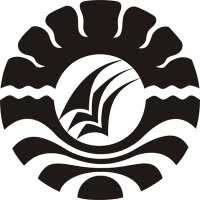 SKRIPSIANALISIS FENOMENA SISWA SALAH SUAI (MALADJUSTMENT) DAN PENANGANANNYA ( STUDI KASUS DI SMP NEGERI 1MARIORIWAWO)DEWI MIRANTI104404030JURUSAN PSIKOLOGI PENDIDIKAN DAN BIMBINGANFAKULTAS ILMU PENDIDIKANUNIVERSITAS NEGERI MAKASSAR2014